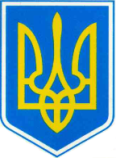 КИЇВСЬКА   ОБЛАСТЬРОКИТНЯНСЬКА РАЙОННА РАДАРОКИТНЯНСЬКИЙ КОМУНАЛЬНИЙ ЗАКЛАДЗАГАЛЬНОЇ СЕРЕДНЬОЇ ОСВІТИ №309601  смт  Рокитне,  вул. Незалежності 13 ,   Телефон, факс: (04562) 5-11-43, email: rokytne3@ukr.net18.11.2020                                                  смт Рокитне                                                     № 40Про організацію індивідуальної форми (сімейна (домашня) форма) навчанняв 2020-2021 навчальному році         Відповідно до законів України «Про освіту», «Про загальну середню освіту» наказу Міністерства юстиції України 02.08.2019 за №852/33823 «Про внесення змін до наказу міністерства освіти і науки України від 12 січня 2016 року №8», з метою здобуття учнями загальної середньої освіти за індивідуальною формою (сімейна (домашня) форма для осіб, батьки яких виявили бажання організувати освітній процес самостійно з урахуванням здібностей, інтересів, потреб, мотивації, можливостей і досвіду своїх дітей, для забезпечення їх індивідуального темпу здобуття освіти НАКАЗУЮ:Організувати індивідуальне навчання (сімейна (домашня) форма) з 18.11.2020 по 31.12.2020:Заступнику директора з навчально-виховної роботи (Ященко Л.В.)Контроль за організацією індивідуальної форми навчання (сімейна (домашня) форма) здійснювати відповідно до наказу МОН України від 10.07.2019 №955, зареєстрованого в Міністерстві юстиції України 02.08.2019 за №852/33 823 «Про внесення змін до наказу МОН України від 12.01.2016 №8»                                                                                                  до 24.12.2020   Провести методичні консультації з педагогічними працівниками, які працюють з учнями за індивідуальною формою (сімейною (домашньою) навчання, щодо ведення шкільної документації.                                                                                           ПостійноПедагогічним працівникам:Розробити на основі освітньої програми закладу індивідуальні навчальні плани згідно з кількістю предметів інваріантної складової робочого навчального плану і подати їх на погодження.Розробити та погодити письмово з батьками учнів (особами, які їх замінюють) графік консультацій, оцінювання учнів.Оцінювати навчальні досягнення з періодичністю, визначеною законодавством.Фіксувати оцінювання учнів у класних журналах.Забезпечити постійний зв'язок з батьками учнів, які навчаються за сімейною (домашньою) формою.Контроль за виконанням наказу покласти на заступника директора з навчально-виховної роботи Ященко Л.В.                                                                               Керівник закладу               			І.П.Розкокоха                                                                                                        №п/пП.І.Б. учняДата народженняКласМісце прописки (реєстрації)1Чередніченко Крістіна Романівна05.04.20114-Асмт.Рокитневул. Висока, 362Чередніченко Марина Романівна14.09.20068-Бсмт.Рокитневул. Висока, 363Генцельман Анна Юріївна25.11.20104-Асмт.Рокитневул. Гайова, 117